 Ośrodek Sportu i Rekreacji w Brzostku              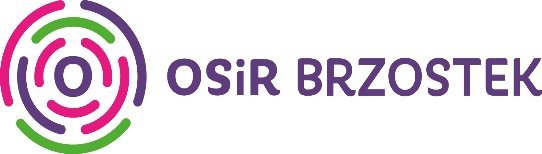 ul. Mariana Nałęcza-Mysłowskiego 11, 39-230 Brzostek                                                                         tel. 14 639 59 80, e-mail: halasportowa@brzostek.pl -----------------------------------------------------------------------------------------------------------------FORMULARZ ZGŁOSZENIOWYDane uczestnika:Imię i nazwisko:		…………………………………………………………………………….PESEL 				…………………………………………………………………………….Telefon				…………………………………………………………………………….Wymagana pisemna prośba o wysadzenie uczestnika w miejscu innym niż przewidziane zakończenie wyjazdu (parking przy Hali Sportowej im A. Mróz – Olszewskiej w Brzostku). ……………………………………………………………………………………………………………………………………………………………………………………………………………………………………………………Brzostek, dn.…………………………………………………..(podpis )Zgoda– na przetwarzanie wizerunkuZaznacz w odpowiednim miejscu                                                 ………………………………………(podpis)KLAUZULA INFORMACYJNAZgodnie z art. 13 ust. 1 i ust. 2 Rozporządzenia Parlamentu Europejskiego i Rady (UE) 2016/679 z dnia 27 kwietnia 2016r. w sprawie ochrony osób fizycznych w związku z przetwarzaniem danych osobowych i w sprawie swobodnego przepływu takich danych oraz uchylenia dyrektywy 95/46/WE (ogólne rozporządzenie o ochronie danych osobowych- -  dalej „RODO” Kierownik jednostki informuje, że:Oświadczam, że:zapoznałam(em) się i akceptuję wszystkie warunki zapisane regulaminie wycieczki autokarowej w Pieniny,biorę pełną odpowiedzialność za wszystkie szkody materialne wyrządzone przeze mnie. UWAGA!!  Organizator stosuje środki techniczne i organizacyjne mające na celu należyte, zabezpieczenie powierzonych danych osobowych.Brzostek, dn.…………………………………………………(podpis)Na podstawie art. 6 pkt.1 lit. a Rozporządzenia Parlamentu Europejskiego i Rady (UE) 2016/679 z dnia 27 kwietnia 2016 r. w sprawie ochrony osób fizycznych w związku z przetwarzaniem danych osobowych i w sprawie swobodnego przepływu takich danych oraz uchylenia dyrektywy 95/46/WE (ogólne rozporządzenie o ochronie danych zwane dalej RODO) w związku z art. 81 ust. 1 ustawy z dn. 4 lutego 1994r. o prawie autorskim i prawach pokrewnychWyrażam zgodę na przetwarzanie mojego wizerunku w formie tradycyjnej i elektronicznej wraz z danymi identyfikacyjnymi (imię i nazwisko) w celu promocyjnym i informacyjnym Ośrodka Sportu i Rekreacji w BrzostkuNa podstawie art. 6 pkt.1 lit. a Rozporządzenia Parlamentu Europejskiego i Rady (UE) 2016/679 z dnia 27 kwietnia 2016 r. w sprawie ochrony osób fizycznych w związku z przetwarzaniem danych osobowych i w sprawie swobodnego przepływu takich danych oraz uchylenia dyrektywy 95/46/WE (ogólne rozporządzenie o ochronie danych zwane dalej RODO) w związku z art. 81 ust. 1 ustawy z dn. 4 lutego 1994r. o prawie autorskim i prawach pokrewnychWyrażam zgodę na przetwarzanie mojego wizerunku w formie tradycyjnej i elektronicznej wraz z danymi identyfikacyjnymi (imię i nazwisko) w celu promocyjnym i informacyjnym Ośrodka Sportu i Rekreacji w BrzostkuNa podstawie art. 6 pkt.1 lit. a Rozporządzenia Parlamentu Europejskiego i Rady (UE) 2016/679 z dnia 27 kwietnia 2016 r. w sprawie ochrony osób fizycznych w związku z przetwarzaniem danych osobowych i w sprawie swobodnego przepływu takich danych oraz uchylenia dyrektywy 95/46/WE (ogólne rozporządzenie o ochronie danych zwane dalej RODO) w związku z art. 81 ust. 1 ustawy z dn. 4 lutego 1994r. o prawie autorskim i prawach pokrewnychWyrażam zgodę na przetwarzanie mojego wizerunku w formie tradycyjnej i elektronicznej wraz z danymi identyfikacyjnymi (imię i nazwisko) w celu promocyjnym i informacyjnym Ośrodka Sportu i Rekreacji w BrzostkuTAKNIE□□Udostępnienie na stronie internetowej OSIR w Brzostku – https://osir.brzostek.pl □□Umieszczenie na Facebook hala sportowa Brzostek – (https://www.facebook.com/HALA-Widowiskowo-Sportowa-w-Brzostku-1411173065803445)  oraz orlik  (https://www.facebook.com/Orlik-Brzostek-365181770295177) Brzostek□□Przetwarzanie danych osobowych mojego dziecka w materiałach promocyjnych, informacjach audiowizualnych, broszurkach, gazetach lokalnych, stronie internetowej organu prowadzącego Administratora, stronach Internetowych Sponsorów i patronów honorowych;.Tożsamość AdministratoraAdministratorem danych osobowych jest Ośrodek Sportu i Rekreacji w Brzostku reprezentowany przez  Kierownika jednostki, adres: ul. M.N. Mysłowskiego 11, 39-230 BrzostekDana kontaktowe AdministratoraAdministratora reprezentuje Kierownik jednostki  z którym można się skontaktować telefonicznie -  nr tel. 14 63 95 980 lub drogą elektroniczną kierownikosir@brzostek.pl Dane kontaktowe IODTel.: 14 68 30 376 w. 22E-mail: iodcuw@brzostek.plZ inspektorem ochrony danych można kontaktować się we wszystkich sprawach dotyczących przetwarzania danych osobowych oraz korzystania z praw związanych z przetwarzaniem danych.Cele przetwarzania 
i podstawa prawnaDane osobowe będą przetwarzane w celu organizacji i przebiegu wydarzenia sportowego  oraz dokumentowania jego przebiegu. Podstawa prawna przetwarzania danych osobowych:–art. 6 ust. 1 lit b RODO, (tj. akceptacja regulaminu, zgłoszenie udziału w wydarzeniu sportowym i wniesienie opłaty -stanowi zawarcie umowy)- Regulamin wydarzenia sportowego–art. 6 ust. 1 lit. c RODO, tj. przetwarzanie jest niezbędne do realizacji obowiązków ciążących na administratorze. - Statut Ośrodka Sportu i Rekreacji w Brzostku nadanego uchwałą Nr XV/100/16 Rady Miejskiej w Brzostku z dn. 25.02.2016r.–art. 6 ust. 1 lit a RODO, (dane osobowe przetwarzane są wyłącznie na podstawie wcześniej udzielonej zgody w zakresie i celu określonym w treści zgody) Odbiorcy danychAdministrator danych osobowych może udostępniać dane osobowe:organom władzy publicznej oraz podmiotom wykonujące zadania publiczne lub działającym na zlecenie organów władzy publicznej, w zakresie i w celach, które wynikają z przepisów powszechnie obowiązującego prawa,podmiot, który na podstawie stosownych umów o powierzeniu przetwarzania danych podpisanych z Administratorem przetwarzają dane osobowe w imieniu Administratora -  firma świadcząca usługę hostingową – Fundacja Low light film, os. tysiąclecia 30/6, 31-609 Kraków, ubezpieczyciel - Mateuszem Potrzebą - agent ubezpieczeniowy,Facebook Ireland Ltd. - właścicielowi portalu społecznościowego Facebook – który jest współadministratorem danych osobowych w związku z zamieszczeniem na fanpage’a pod nazwą Hala Widowisko – Sportowa w Brzostku  oraz Orliku w Brzostku na portalu społecznościowym Facebook wizerunku. Okres przechowywania danychDane osobowe przetwarzane przez Administratora przechowywane będą przez okres niezbędny do realizacji celu/celów, dla jakiego zostały zebrane oraz zgodnie z terminami archiwizacji określonymi przez ustawy. [10 lat – ochrona danych osobowych, 25 lat – dokumentacja związana z organizacją imprez rekreacyjno – sportowych, wizerunek przetwarzany będzie do czasu wycofania zgody nie dłużej niż- 10 lat]Prawa podmiotów danychPosiada Pani/Pan prawo:dostępu do treści swoich danychprawo ich sprostowania,ograniczenia przetwarzania,usunięcia danych m.in. gdy dane przetwarzane są na podstawie zgody (zgodnie z art. 17 RODO), prawo do cofnięcia zgody na ich przetwarzanie w dowolnym momencie bez wpływu na zgodność z prawem przetwarzania, którego dokonano na podstawie zgody wyrażonej przed jej cofnięciem. Oświadczenie o cofnięciu zgody na przetwarzanie danych osobowych wymaga jej złożenia w formie pisemnej na adres Ośrodka Sportu i Rekreacji w BrzostkuPrawo wniesienia skargi do organu nadzorczegoPrzysługuje Pani/Panu prawo do wniesienia skargi do UODO, gdy uzna Pani/Pan, iż przetwarzanie danych osobowych Pani/Pana dotyczących narusza przepisy ogólnego Rozporządzenia o ochronie danych osobowych z dnia 27 kwietnia 2016r.Prezes Urzędu Ochrony Danych Osobowych (PUODO),ul. Stawki 2, 00-193 WarszawaInformacja o dowolności lub obowiązku podania danychPodanie danych osobowych jest dobrowolne, ale niezbędne, aby wziąć udział w wydarzeniu sportowym.Przekazanie danych osobowych do państwa trzeciego lub organizacji międzynarodowejAdministrator nie będzie przekazywał danych osobowych do państwa trzeciego lub organizacji międzynarodowej.W przypadku zamieszczenia wizerunku na fanpage’a pod nazwą Hala Widowisko – Sportowa w Brzostku oraz Orlik w Brzostku na portalu społecznościowym Facebook - (https://www.facebook.com/HALA-Widowiskowo-Sportowa-w-Brzostku-1411173065803445)  oraz orlik  (https://www.facebook.com/Orlik-Brzostek-365181770295177) dane osobowe mogą być przekazywane poza teren  Europejskiego Obszaru Gospodarczego. Facebook Ireland Ltd. Facebook Ireland Ltd. - właścicielowi portalu społecznościowego Facebook – który jest współadministratorem danych osobowych w związku z zamieszczeniem na fanpage’a pod nazwą Hala Widowisko – Sportowa w Brzostku oraz Orlik w Brzostku na portalu społecznościowym Facebook - (https://www.facebook.com/HALA-Widowiskowo-Sportowa-w-Brzostku-1411173065803445)  oraz orlik  (https://www.facebook.com/Orlik-Brzostek-365181770295177)Zasady przekazywania danych osobowych współadministratorowi oraz deklarację o prawach przysługujących użytkownikom na mocy RODO współadministrator przedstawia na stronie https://www.facebook.com/about/privacy . Więcej informacji na temat współadministrowania danymi osobowymi współadministrator udostępnia na stronie: https://www.facebook.com/legal/terms/page_controller_addendum Natomiast Administrator nie ma wpływu na przetwarzanie i przekazywanie danych osobowych przez współadministratora, ani nie kontroluje go w tym zakresie.Zautomatyzowane podejmowanie decyzjiAdministrator nie będzie podejmował wobec osób, których dane przetwarza zautomatyzowanych decyzji, w tym decyzji będących wynikiem profilowania.  